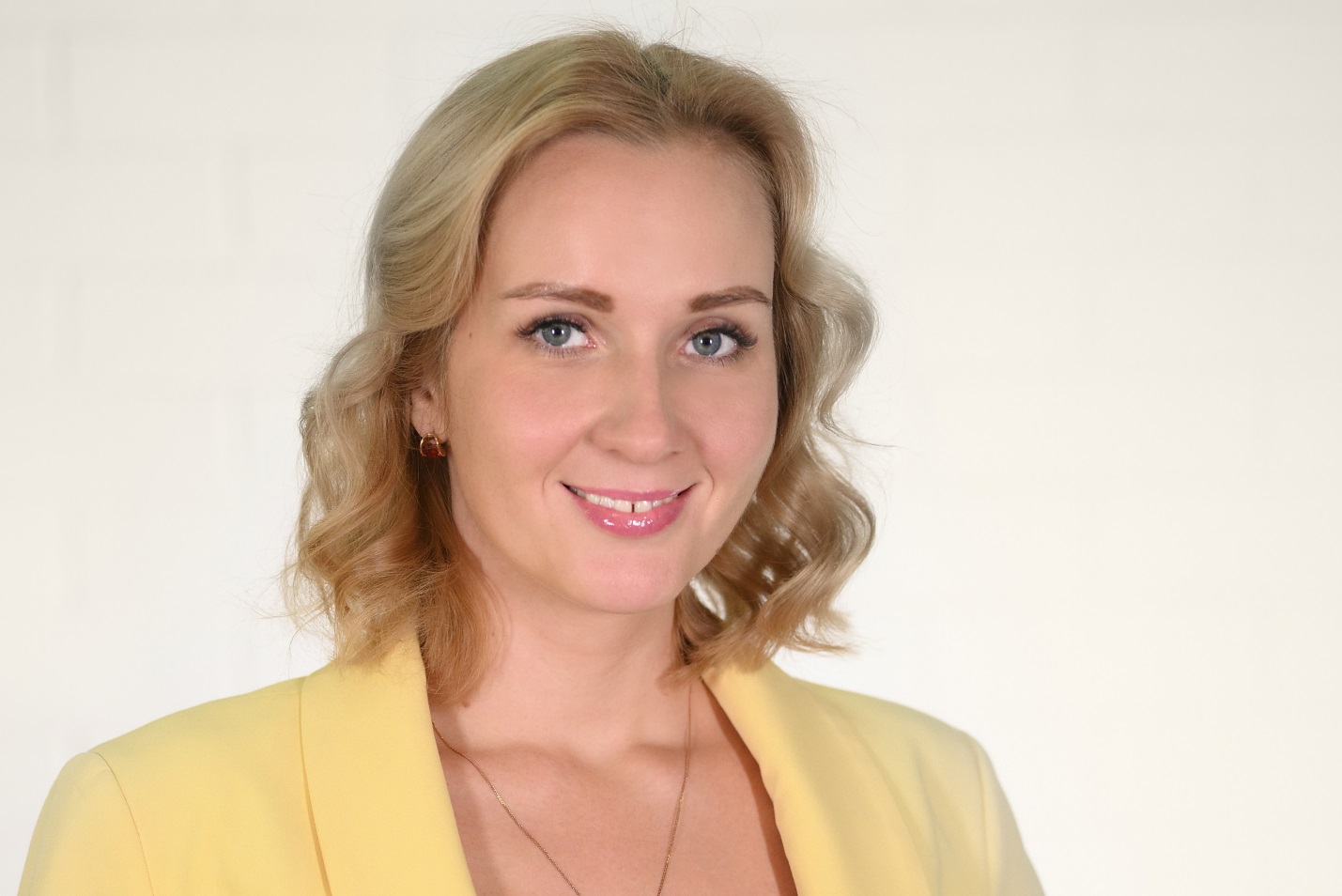 Мария Алексеевна Львова-БеловаУполномоченный при Президенте Российской Федерации по правам ребенкаНазначена 27 октября 2021 года. Срок полномочий – 5 лет.Сайт:  http://deti.gov.ru/АДРЕС: 125993, г. Москва, ГСП-3, Миусская пл., д.7 стр. 1.ТЕЛЕФОН: +7 (495) 221-70-65, ФАКС: +7 (495) 221-70-66E-MAIL: obr@deti.gov.ru